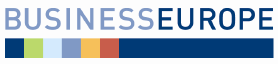 HSR SR dňa 24.06.2013									Bod č. 15 programuStanovisko Republikovej únie zamestnávateľovSpráva o sociálnej situácii obyvateľstva Slovenskej republiky za rok 2012materiál na rokovaní HSR SR dňa 24.06.2013Stručný popis podstaty predkladaného materiálu a jeho relevancie z hľadiska RÚZMateriál predkladá na rokovanie Hospodárskej a sociálnej rady Ministerstvo práce, sociálnych vecí a rodiny SRCieľom a obsahom materiálu je najmä:Materiál je rozčlenený do nasledovných kapitol: Hlavné makroekonomicko – demografické ukazovatele v podmienkach SR, trh práce, mzdy a pracovné podmienky, sociálna ochrana, životná úroveň a sociálna kohézia a porovnanie vybraných ukazovateľov medzi krajinami EÚ v kontexte stratégie Európa 2020. Prílohy k uvedenému materiálu obsahujú štatistické dáta k jednotlivým oblastiamPostoj RÚZ k materiáluPredložený materiál považuje RÚZ za kvalitne spracovaný štatisticky dobre podložený a informačne bohatý. RÚZ berie predložený materiál na vedomie bez pripomienok.Pripomienky RÚZ k predkladanému materiáluBez pripomienok zo strany RÚZZdroj: RÚZ